Дорогие жители села Донское!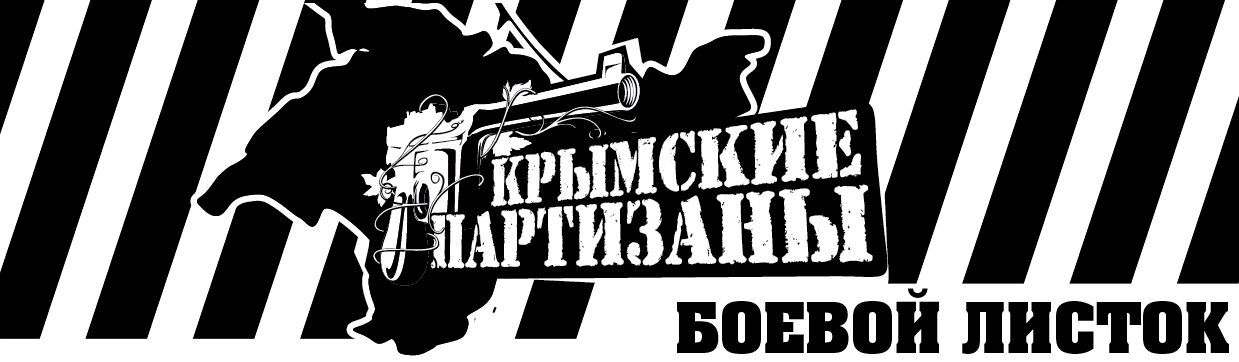 «Крымские партизаны» предупреждают:Как стало известно, ряд крымских маргинальных политиков объявили о создании движения «Отстоим Крым». Какой Крым хотят отстоять Леонид Грач (изнаный коммунист), Лев Миримский (криминальный авторитет Леон Киллер), Андрей Сенченко (бывший смотрящий Тимошенко в Крыму), Мустафа Джимилев(лидер Меджлиса продавший интересы крымских татар за место в списке оппозиции) и Сергей Куницин (политический перебежчик, побывал в 6 партиях остновивший свой выбор на националистическом «Ударе»), объединившись вместе:ГДЕ ПРОЦВЕТАЕТ РЕЙДЕРСТВО?ГДЕ ЦАРИТ ПОЛИТИЧЕСКИЙ ХАОС?ГДЕ БЕЗНАКАЗАНО МОЖНО ГРАБИТЬ КРЫМСКУЮ СОБСТВЕННОСТЬ?ГДЕ ПЛЕВАТЬ ПОЛИТИКИ ХОТЕЛИ НА БЛАГОСОСТОЯНИЕ КРЫМЧАН?Такой Крым для них был раньше, когда они обогащались. Таким они его хотят видеть в будущем.  Крымчане назвали их «Отстой Крыма».    Что для вас жителей села Донское сделает представитель партии СОЮЗ Лев Миримский?На встрече всё, что он обещал – писать депутатские запросы. И это всё. Писать и трындеть – это единственное на что способен Лев Юльевич. Возможно поставить за 8 000 гривен детскую площадку? Ну, так в этом нет ничего сверх выдающегося, если учесть его ежемесячный доход, который он получает, сдавая в аренду украденные у города переходы, магазины и общественные туалеты и другие объекты недвижимости. Его корпорация за один только месяц получает от сдачи в аренду различной недвижимости порядка 24 миллионов гривен чистой прибыли. А это значит, что на постройку площадки ушли мизерные ресурсы. ТО есть за месяц он может таких же больше трёх тысяч поставить по всему полуострову. Но вместо этого подкидывает только одну. Он делает эти подачки с барского плеча  в канун парламентских выборов. Может ещё подкинет дешёвых пайков.Вы готовы за такую «цену» продать свои голоса, уважаемые избиратели?А Вы знаете, кто такой Миримский?Миримский крёстный отец организованной преступности в Крыму. Его бандитское прошлое связанно с ОПГ «Башмаки», которое наводило животный ужас в Крыму в 90-е. Как известно за свою жестокость за Миримским закрепилась уголовная кличка Леон Киллер. Получить депутатский мандат в украинском парламенте для криминалитета Миримского является очень важным, так как у него очень много спорных вопросов с законом по поводу неправомерно отчуждённой собственности в Симферополе (туалеты, подземные переходы, бывшие государственные магазины), объектов недвижимости в прибрежных зонах Алушты и Алупки. Подельники Миримского, члены «Союза» бывшие мэры этих городов Щербина и Харитонов за разворовывание крымской собственности и коррупцию получили сроки. В 90-е Миримскиий становился депутатом путём подкупа и шантажа избирателей. Пред выборами он умудрялся отключать целые кварталы от света и воды, запугивая жителей Симферополя. В одной из бандитских разборок в 1996 году был ранен в горло и голову. Перепрятывался в Израиле, получив гражданство этой страны.  В конце 90-х создал для прикрытия политическую силу СОЮЗ (аббревиатура - Сделал Опг Юридически Законным) для прикрытия своих чёрных финансовых махинаций. В последние время занимался организацией подпольных казино, наркотрафиков. Известен своим хамством, грубостью и жестокостью, за что и был удостоен звания Хам Года по опросам журналистов в июле 2012 года. Презирает крымчан, его дети отосланы учиться в Европу, мать живёт в Израиле, а Леон Киллер имеет израильский паспорт, на тот случай, если придётся бежать от правосудия. От него ушли даже ближайшие соратники по партии: пресс-секретарь Ю. Вербицкая и правая рука А. Петров.  Для него кресло народного депутата – это шанс получить мандат, которым он будет торговать и неприкосновенность, которая позволит ему продолжать дальше грабить нас с вами безнаказанно.Не поддавайтесь на предвыборный бред Леона Киллера.«Крымские партизаны»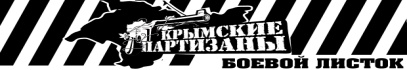 Отпечатано на собственной типографии «Крымскими партизанами» Тираж 1000 экз. Ответственный С. Ковпак